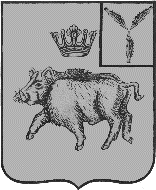 СОБРАНИЕ ДЕПУТАТОВБАЛТАЙСКОГО МУНИЦИПАЛЬНОГО РАЙОНАСАРАТОВСКОЙ ОБЛАСТИСто третье заседание Собрания депутатовпятого созываРЕШЕНИЕот 26.10.2022 № 675	с.БалтайО внесении изменений в решение Собрания депутатов Балтайского муниципального района от 31.07.2018 № 272 «Об утверждении Положения об условиях и порядке оплаты труда работников муниципального бюджетного учреждения «Столыпинский физкультурно-оздоровительный комплекс» Балтайского муниципального района Саратовской областиВ целях упорядочения системы оплаты труда работников муниципального бюджетного учреждения «Столыпинский физкультурно-оздоровительный комплекс» Балтайского муниципального района Саратовской области, в соответствии со статьей 144 Трудового кодекса Российской Федерации, постановлением Правительства Саратовской области от 24 апреля 2013 года №205-П «Об утверждении Положения об оплате труда работников государственных бюджетных учреждений Саратовской области, осуществляющих деятельность в области физической культуры и спорта», руководствуясь Уставом Балтайского муниципального района Саратовской области, Собрание депутатов Балтайского муниципального района РЕШИЛО:1.Внести в решение Собрания депутатов Балтайского муниципального района от 31.07.2018 № 272 «Об утверждении Положения об условиях и порядке оплаты труда работников муниципального бюджетного учреждения «Столыпинский физкультурно-оздоровительный комплекс» Балтайского муниципального района Саратовской области» (с изменениями от 02.10.2018 № 296, от 30.01.2019 № 351, от 20.05.2019 № 375, от 25.10.2019 № 391, 25.02.2020 № 443) следующие изменения:1.1.Приложение № 1 к Положению об условиях и порядке оплаты труда работников муниципального бюджетного учреждения «Столыпинский физкультурно-оздоровительный комплекс» Балтайского муниципального района Саратовской области изложить в новой редакции согласно приложению к настоящему решению.2.Настоящее решение вступает в силу со дня его обнародования и распространяется на правоотношения, возникшие с 1 октября 2022 года.3.Контроль за исполнением настоящего решения возложить на постоянную комиссию Собрания депутатов Балтайского муниципального района по бюджетно-финансовой политике и налогам.Председатель Собрания депутатовБалтайского муниципального района	                                      Н.В.МеркерГлава Балтайского муниципального района                                                                  А.А.ГруновПриложение к решению Собрания депутатовБалтайского муниципального района Саратовской областиот 26.10.2022 № 675Размерыдолжностных окладов муниципального бюджетного учреждения «Столыпинский физкультурно-оздоровительный комплекс»Балтайского муниципального района Саратовской области№ п/пНаименование должностиДолжностной оклад(руб.)1.Главный бухгалтер69262.Бухгалтер58593.Дежурный по спортивному залу56064.Инструктор по спорту67505.Дворник53886.Сторож53887.Уборщик служебных помещений53888.Рабочий по комплексному обслуживанию и ремонту зданий54119.Оператор котельной5388